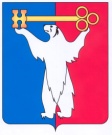 АДМИНИСТРАЦИЯ ГОРОДА НОРИЛЬСКАКРАСНОЯРСКОГО КРАЯПОСТАНОВЛЕНИЕ28.03.2022	                                          г. Норильск				                № 178О внесении изменений в постановление Администрации города Норильска 
от 21.11.2016 № 550В целях приведения отдельных правовых актов Администрации города Норильска в соответствие с требованиями действующего законодательства Российской Федерации,ПОСТАНОВЛЯЮ:1. Внести в Положение о территориальных нештатных формированиях 
по обеспечению выполнения мероприятий по гражданской обороне муниципального образования город Норильск, утвержденное постановлением Администрации города Норильска от 21.11.2016 № 550 (далее – Положение), следующие изменения:1.1. Абзац пятый пункта 2.3 Положения изложить в следующей редакции:«- разрабатывают состав, структуру и табель оснащения территориальных НФГО в соответствии с Типовым порядком создания нештатных формирований по обеспечению выполнения мероприятий по гражданской обороне, утвержденным Приказом МЧС России от 18.12.2014 № 701, и с Методическими рекомендациями по созданию, оснащению, подготовке и применению нештатных аварийно-спасательных формирований и нештатных формирований по обеспечению выполнения мероприятий по гражданской обороне от 02.12.2021 № МР-ВЯ-1;».1.2. Абзац первый пункта 4.1 Положения изложить в следующей редакции:«4.1. Оснащение территориальных НФГО производится с учетом Примерных норм оснащения (табелизации) нештатных формирований по обеспечению выполнения мероприятий по гражданской обороне специальными техникой, оборудованием, снаряжением, инструментами и материалами, утвержденных Приказом МЧС России от 18.12.2014 № 701, и Методических рекомендаций по созданию, оснащению, подготовке и применению нештатных аварийно-спасательных формирований и нештатных формирований по обеспечению выполнения мероприятий по гражданской обороне от 02.12.2021 № МР-ВЯ-1.».2. Опубликовать настоящее постановление в газете «Заполярная правда» 
и разместить его на официальном сайте муниципального образования город Норильск.3. Настоящее постановление вступает в силу после его официального опубликования в газете «Заполярная правда».Глава города Норильска							         	Д.В. Карасев